592-108 НАТАЛЬЯ ВИКТОРОВНА (звонить с 10.00 до 14.00)Перечень обязательных обследований при госпитализации взрослых пациентов для оказания ВМП в ФГБУ «ФЦВМТ» Минздрава РФ (г.Калининград) :- общий анализ крови (с лейкоцитарной формулой и тромбоциты) – срок годн. результатов 10 дней 
- общий анализ мочи – срок годности 10 дней
- биохимический анализ крови : АЛТ, АСТ, билирубин общий, билирубин прямой, креатинин, мочевина, общий белок, общий холестерин, триглицериды, глюкоза, гликированный гемоглобин (для пациентов с сахарным диабетом) – срок годности 14 дней
- функция внешнего дыхания (ФВД)(больным с бронхо-легочной патологией)- срок годности 14 дней
- коагулограмма (АЧТВ, ПВ, МНО, фибриноген, время свертывания) – срок годности 14 дней
- гормоны щитовидной железы (ТТГ)(для взрослых! Госпитализация возможна при эутиреозе) – срок годности 14 дней
- кровь на RW (реакция на сифилис) – срок годности 1 месяц
- кровь на маркеры вирусного гепатита В – срок годности 1 месяц 
- кровь на маркеры вирусного гепатита С – срок годности 1 месяц 
- кровь на ВИЧ – срок годности 3 месяца
- осмотр стоматолога (справка о санации ротовой полости) –срок годности 1 месяц
- фиброгастроскопия – срок годности до 30 дней (ВЗЯТЬ ОРИГИНАЛ И КСЕРОКОПИЮ) (при выявлении язвенных и эрозивных поражений желудочно-кишечного тракта необходимо пройти курс противоязвенного лечения и выполнить обследование повторно. Госпитализация возможна только при отсутствии эрозивных, язвенных и геморрагических поражений); 
- УЗИ органов брюшной полости и почек – срок годности 3 месяца; (взять оригиналы и ксерокопии)
- рентгенография органов грудной клетки в 2- х проекциях или ФЛЮ (со снимком и описанием) – обязательно за текущий год;
- лента ЭКГ – срок годности 10 дней;
- ЭХО КГ ( взять с собой оригинал и ксерокопию)
- коронарография (если есть) – при себе иметь диск с записью и описание – срок годности 6 месяцев;
- консультация терапевта – заключение о сопутствующих хронических заболеваниях;
- осмотр гинеколога (для женщин) – срок годности 1,5 месяца ;
- протоколы суточного мониторирования ЭКГ, велоэргометрии – если есть (взять оригиналы и ксерокопии)
- все результаты исследований, выписки из стационаров (предыдущие госпитализации), консультативное заключение из ФГБУ «ФЦВМТ» .(взять оригиналы и ксерокопии)ДОПОЛНИТЕЛЬНО:
При наличии туберкулеза в анамнезе – консультация фтизиатра.
При наличии в анамнезе онко-патологии – заключение врача – онколога.
При наличии сопутствующей патологии – заключение специалиста (ЛОР-врач, невролог, эндокринолог, уролог).
При наличии неврологической патологии (ОНМК, ТИА в анамнезе) – заключение невролога, КТ или МРТ головного мозга.
Пред госпитализацией следует санировать все хронические очаги инфекции.
Для женщин: плановая госпитализация на инвазивное рентгенхирургическое обследование и оперативное лечение во время менструации не проводится. Следует согласовывать сроки госпитализации с поправкой на эти обстоятельства.СПИСОК необходимой документации при госпитализации взрослого пациента для оказания ВМП в ФГБУ «ФЦВМТ» Минздравсоцразвития РФ (г.Калининград) :- Выписка из истории болезни;- Паспорт;- Пенсионное страховое свидетельство (СНИЛС), удостоверение инвалида (если есть);- Медицинский полис (обратите внимание на срок действия);- Если есть открытый лист нетрудоспособности (больничный лист), иметь его ксерокопию или оригинал с приложением количества непрерывных дней нетрудоспособности, подписанное врачом.- Для госпитализации необходимо взять с собой: одноразовый бритвенный станок, мыло, мочалку, зубную щетку, пасту, чашку, ложку, халат (женщинам) и тапки.Просьба приносить с собой принимаемые лекарственные препараты.Для госпитализации необходимо взять с собой:
Одноразовый бритвенный станок, мыло, мочалку, зубную щетку, пасту, чашку, ложку, удобную свободную одежду и обувь для пребывания.

Напоминаем, что при несоблюдении всех вышеперечисленных требований в госпитализации может быть отказано.Подготовка к коронарографии (для женщин и мужчин):Утром, в день госпитализации, тщательно сбрить волосы в местах, указанных на схеме стрелками,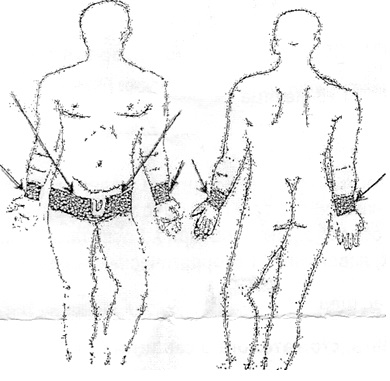 Для госпитализации необходимо взять с собой:- одноразовый бритвенный станок,- мыло, мочалку, зубную щетку, пасту,- чашку, ложку,- халат (женщинам) и тапкиПросьба приносить с собой все принимаемые лекарственные препараты.- В день госпитализации ничего не есть, (у пациентов страдающих сахарным диабетомсвоевременный прием пищи - легкий завтрак)!- ЛЕКАРСТВА УТРЕННИЕ ПРИНЯТЬ, ЗАПИТЬ ВОДОЙ!!!
В кабинете №3 – оформить квоту и получить дату госпитализации.592-108 - НАТАЛЬЯ ВИКТОРОВНА, МАРИЯ АЛЕКСЕЕВНА (звонить с 10.00 до 14.00)Перечень обязательных обследований при госпитализации взрослых пациентов дляпроведения коронарографии (по ОМС)в ФГБУ «ФЦВМТ» Минздрава РФ (г. Калининград):

1. Фиброгастродуоденоскопия - 30 дней (при выявлении язвенных и эрозивных поражений желудочно-кишечного тракта необходимо пройти курс противоязвенного лечения и выполнить обследование повторно. Госпитализация возможна только при отсутствии эрозивных, язвенных и геморрагических поражений).
2. НВsАg, НCV, ВИЧ, RW, - 3 месяца
3. Клинический анализ крови (+тромбоциты)-14 дней
4. Клинический анализ мочи-14 дней
5. Биохимический анализ крови (АЛТ, АСТ, общий билирубин, креатинин, мочевина, глюкоза,холестерин) + гормон щит. железы ТТГ - до трех месяцев ( при отсутствии нарушения функции ЩЖ)
6. Коагулограмма (АЧТВ, ПВ, МНО, фибриноген, время свертывания)-14 дней
7. ЭКГ-10 дней
8. Флюорография -6 месяцев
9. Заключение терапевта, стоматолога о санации полости рта, гинеколога (для женщин)
10. Копии выписок, проведённых обследований (холтеровское мониторирование, ЭХО, УЗДГ БЦА), консультативное заключение из ФГБУ «ФЦВМТ» (оригинал), ксерокопии паспорта и полиса.Если, в результате проведения коронарографии, хирургического вмешательства не требуется, то выписка из стационара может быть предложена в день госпитализацииСПИСОК:необходимой документации при госпитализации взрослого пациента :- Паспорт, оригинал и ксерокопия- Медицинский полис (оригинал и ксерокопия)ВНИМАНИЕ! Пластиковая карта не является полисом!- Пенсионное страховое свидетельство (СНИЛС), удостоверение инвалида (если есть);- Если есть открытый лист нетрудоспособности (больничный лист), иметь его ксерокопию или оригинал с приложением количества непрерывных дней нетрудоспособности, подписанное врачом.